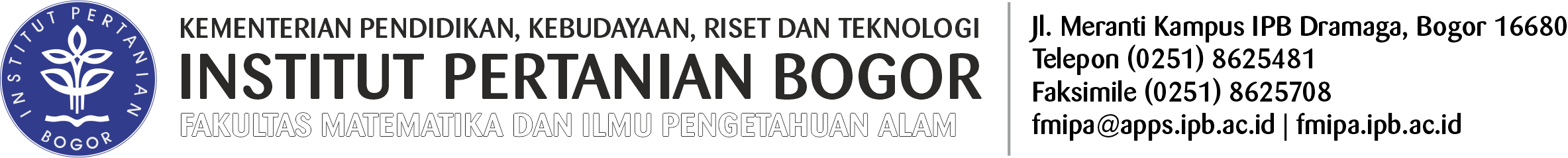 PERMOHONAN PENGHENTIAN STUDI SEMENTARA(CUTI AKADEMIK)Kepada Yth. Dekan FMIPA Institut Pertanian BogorYang bertanda tangan dibawah ini, saya:Nama	: ………………………………..………………….………………………….…NIM/ Angkatan Tahun 	: …………………….…………...………………………………………………Semester	: …………………………….……………...……………………………………Jumlah SKS/ IPK      	: ……………………………………………………………………...………….        Program Studi  	: ………………………………...……………………………………………….Alamat               	: …………………………………………………………………………………                            	……………………………………………………………………………..….                            	No. Telp. …………..……………………/HP…………….………………….Mengajukan permohonan penghentian studi sementara ( cuti akademik ). Pada semester/ Th. Akademik    	: …………...……………………...…….……………………………Alasan Cuti Akademik                 	: ……………………...……………….…...…………………………Sebagai bahan pertimbangan bersama ini kami lampirkan :Bukti Pembayaran SPP terakhir Transkrip Akademik Surat keterangan lain yang relevan (surat keterangan sakit/ surat keterangan bekerja, dsb)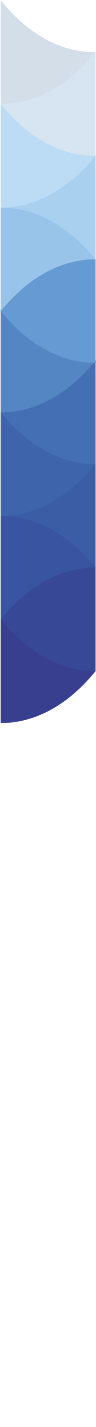 Atas perhatiannya kami ucapkan terima kasih.	Bogor, ………………..........................	Hormat Saya                  	 …………….............................………Mengetahui/ Menyetujui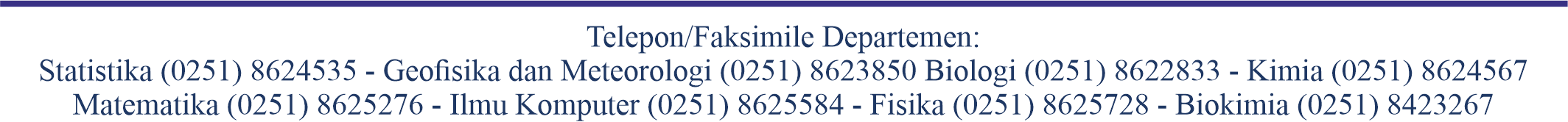 Ketua Program Studi/ Mayor,………………………..…………..………Ketua Komisi Pembimbing,………………………………..…………..